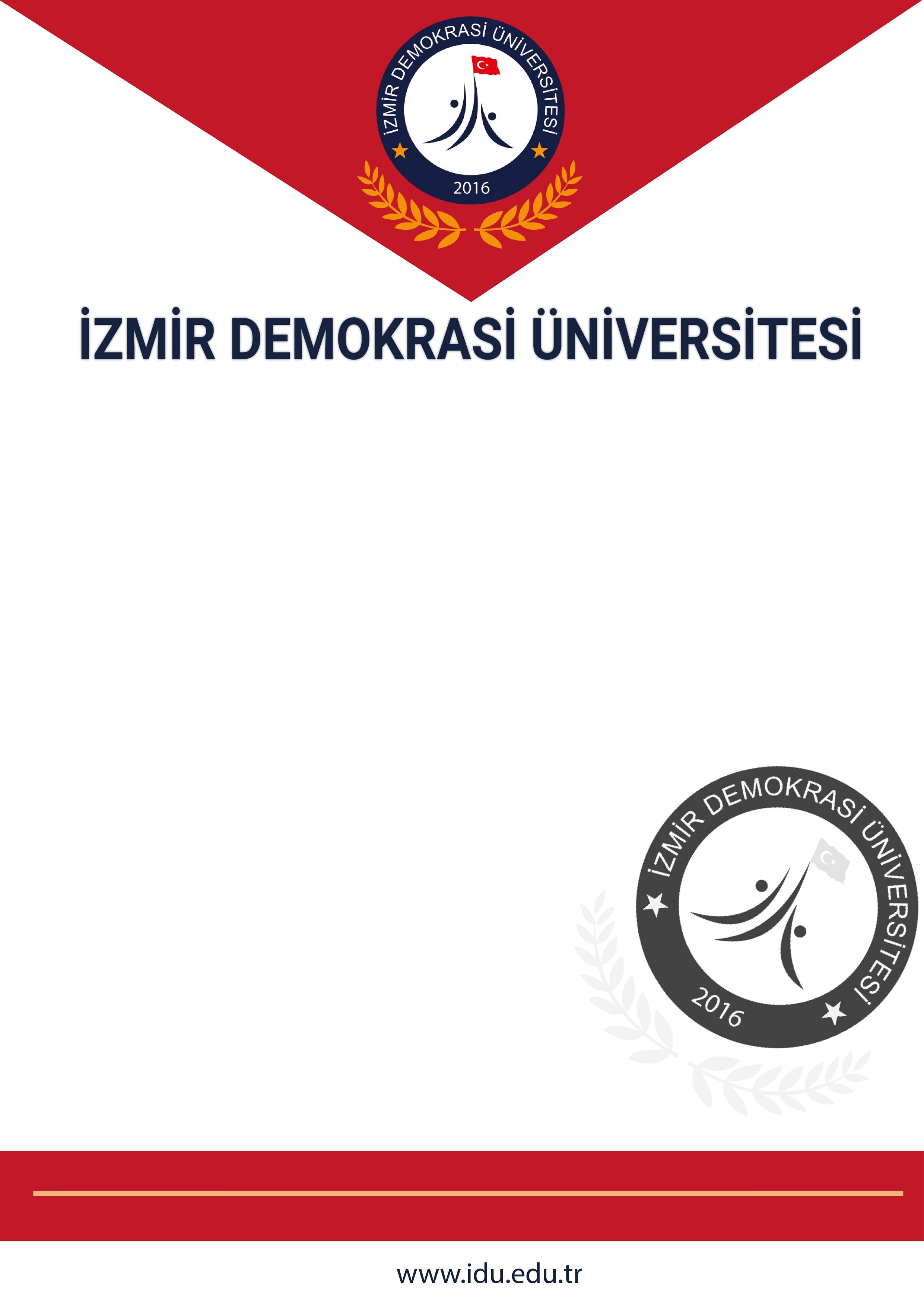                                                                                                 …………..…………… TopluluğuBAŞLIK         İÇERİK                                                                                                                   YER BİLGİLERİ BU ALANA YAZILACAK   GÜN AY YIL - SAAT